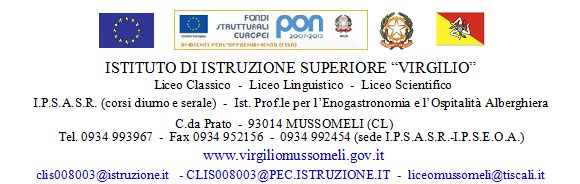 Circ.n. 7                                                                                          Mussomeli 21/09/2016A tutti i Docenti Albo on line della ScuolaSEDEOggetto: Progetto “Dislessia Amica”L’AID  organizza un percorso formativo   e-learning rivolto al personale docente offrendo l’opportunità di arricchire le conoscenze metodologiche con strategie didattiche, operative e organizzative doverose e necessarie a rendere la scuola inclusiva per gli alunni DSA. Il corso, della durata di 40 ore suddiviso in 4 MODULI , si terrà  presumibilmente nel trimestre che va da Gennaio a Marzo  e richiede impegno e studio per conseguire con successo l’attestato di partecipazione. Vista l’importanza e lo spessore della tematica, si invitano i docenti interessati a dichiarare la propria disponibilità a partecipare al progetto entro e non oltre giorno 30 settembre 2016.Si allega copia del progetto.        La F.S. Area 2                                                                                        Il Dirigente Scolastico (prof.ssa Domenica Barbasso)                                                                               (Dott.ssa Calogera Genco)Il ProgettoNel corso dell’A.S. 2016/2017, a partire da Ottobre 2016, sarà disponibile su questa piattaforma gratuitamente e per tutti gli Istituti Scolastici che ne faranno richiesta un percorso formativo e-learning rivolto al personale docente, la cui finalità è di ampliare le conoscenze metodologiche, didattiche, operative e organizzative necessarie a rendere la Scuola realmente inclusiva per gli alunni con Disturbi Specifici di Apprendimento. 

Tale iniziativa è parte integrante del progetto nazionale“Dislessia Amica”, realizzato dalla Associazione Italiana Dislessia (AID) con Fondazione TIM e di intesa con il MIURIl percorso di e-learning, che si avvale di materiale strutturato, video lezioni, indicazioni operative, approfondimenti, avrà una durata stimata di circa 40 ore e sarà suddiviso in 4 Moduli:

MODULO 1: Competenze organizzative e gestionali della Scuola
MODULO 2: Competenze osservative dei docenti per la progettazione efficace del PDP
MODULO 3: Competenze metodologiche e didattiche 
MODULO 4: Competenze valutative
Al fine di verificare il livello di apprendimento dei contenuti proposti, il docente, dopo ogni modulo dovrà svolgere un questionario, il cui superamento garantirà l’accesso alla fase successiva.Ogni questionario è composto da 10 domande a risposta chiusa con 3 opzioni di risposta. 
Se il questionario verrà eseguito correttamente per intero, si potrà accedere direttamente al modulo successivo. In caso contrario, ci saranno altri 2 tentativi per compilarlo correttamente.Se tutte e tre le possibilità avranno esito negativo, non sarà più possibile affrontare il questionario e non si potrà più proseguire il corso. Per completare con successo il percorso formativo bisogna aver studiato tutte le lezioni, visti tutti i video, risolto correttamente i questionari entro il tempo massimo di 3 mesi, cioè la durata del turno. Non si accettano deroghe: scaduto il termine non si può più proseguire il corso. Il corso è aperto solo ai docenti di istituzioni scolastiche, statali e non statali, che si iscrivono al progetto. Non possono quindi partecipare i singoli docenti di scuole che non aderiscono al progetto.Per accedere al percorso formativo, ogni istituzione scolastica deve iscrivere un numero minimo di docenti:15 per gli istituti omnicomprensivi,15 per istituti comprensivi,15 per le scuole secondarie di 2° grado,10 per i circoli didattici,10 per le scuole secondarie di 1° grado non afferenti a un istituto comprensivo,10 per le scuole primarie non statali (non afferenti a un circolo didattico o istituto comprensivo).Possono essere iscritti un massimo di 30 docenti a Istituto Scolastico. Affinchè un istituto possa ottenere la certificazione di scuola ''Dislessia Amica'' è necessario che almeno il 60% dei docenti iscritti al corso completi con successo il percorso formativo nel tempo prestabilito (3 mesi). Il singolo docente riceve un attestato di partecipazione al termine del percorso formativo solo se ha approfondito i contenuti di tutti i moduli e superato i questionari nel tempo prestabilito.Per scoprire tutti i requisiti di partecipazione e certificazione delle scuole. Il percorso formativo sarà fruibile per ogni Istituto Scolastico in uno dei seguenti periodi dell’AS 2016/2017:-    I TURNO: Ottobre-Dicembre 2016
-    II TURNO: Gennaio-Marzo 2017
-    III TURNO: Aprile-Giugno 2017In ognuno dei suddetti trimestri potranno partecipare fino a 1200 Istituti Scolastici. In fase di registrazione, ciascuna scuola potrà scegliere il turno formativo a cui partecipare, previa verifica disponibilità di posti. Vi invitiamo ad aderire a questa iniziativa, nell’ottica di potenziare le risorse a disposizione della Scuola ed essere sempre più in grado di accogliere e includere gli studenti con DSA.

